单位：mm）本体BT-06R  BT-062RBT-06D  BT-06N  BT-06P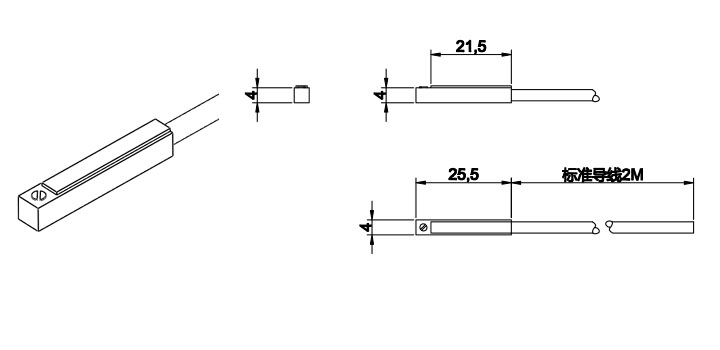 BT-07R  BT-072RBT-07D  BT-07N  BT-07P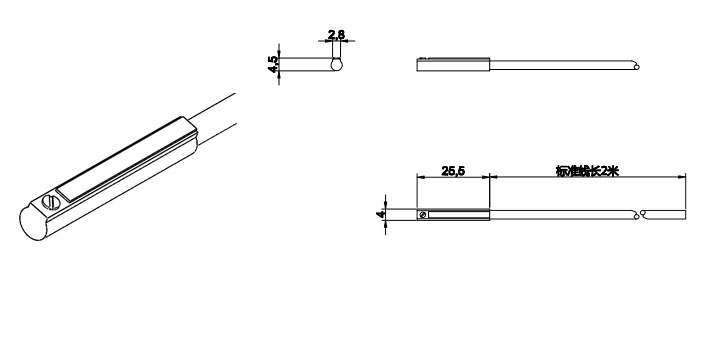 BT-20R  BT-20DBT-20N  BT-20P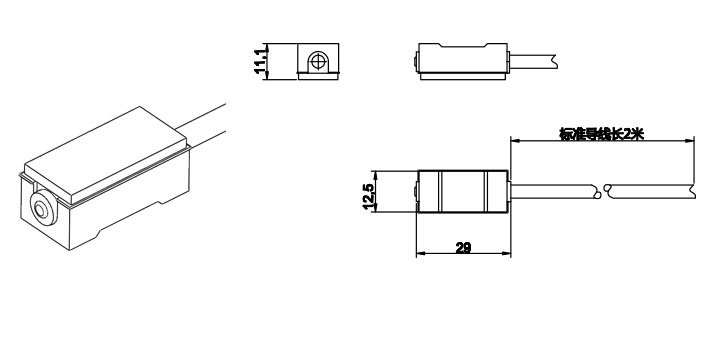 BT-21R  BT-21DBT-21N  BT-21P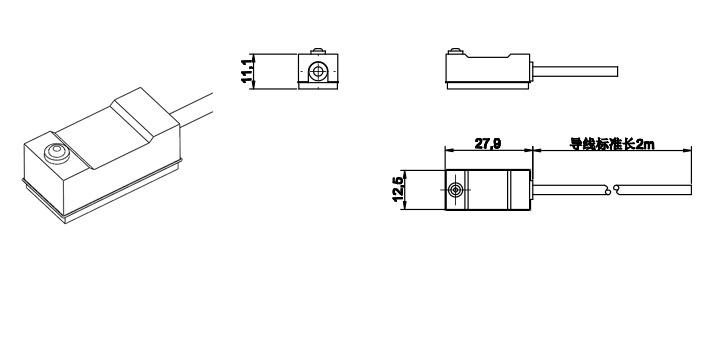 BT-24R  BT-24DBT-24N  BT-24P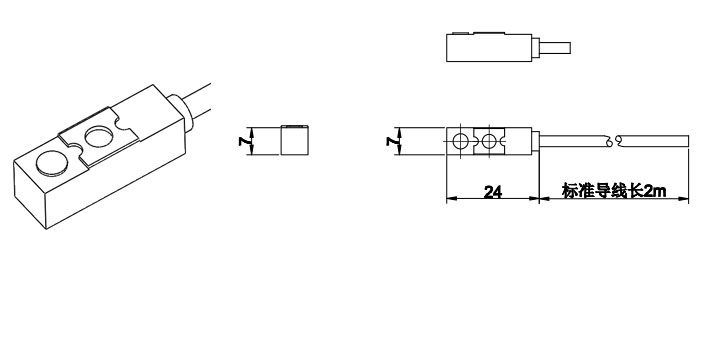 BT-30R  BT-30NBT-30P  BT-30RP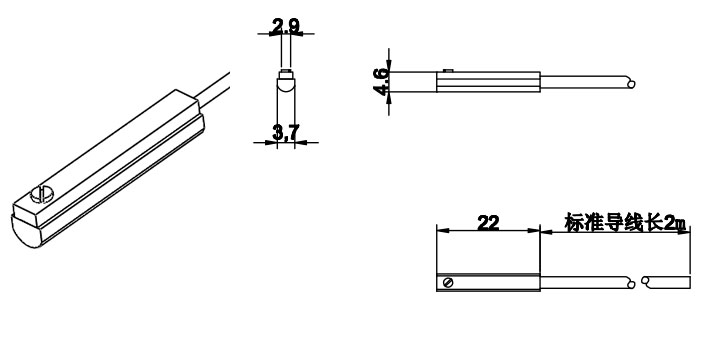 